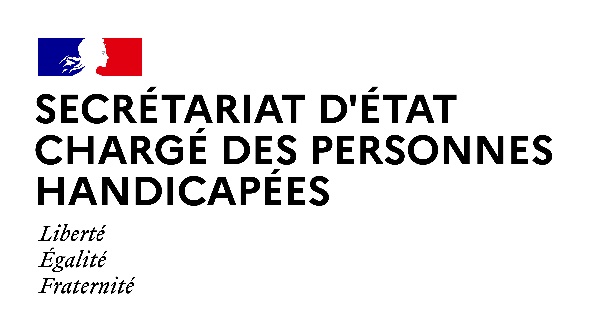 AGENDAAgenda prévisionnel de Madame Sophie CLUZELdu lundi 5 octobre au VENDREDI 9 octobre 2020Paris, le 5 octobre 2020LUNDI 05 OCTOBRE 202011h00 :	Entretien avec Madame Claire HEDON, Défenseure des Droits(Secrétariat d’État chargé des Personnes handicapées)12h30 : Conseil d’administration de la Caisse nationale de solidarité pour l’autonomie (CNSA)  (Paris 75)17h00 : Lancement du comité de suivi de la stratégie de mobilisation et de soutien des proches aidants 2020-2022 avec Madame Brigitte BOURGUIGNON, Ministre déléguée auprès du Ministre des Solidarités et de la Santé, chargée de l’Autonomie(Visioconférence - Secrétariat d’État chargé des Personnes handicapées)MARDI 06 OCTOBRE 202008h18 : Invitée de la matinale d’Yves Calvi – RTL   (Paris 75)11h00 : Journée Nationale des aidants – Déplacement avec le Président de la République et Madame Brigitte Macron à la Plateforme Handicap Répit des Aidants (PHARE) de l’association Œuvres de secours aux enfants (OSE)  (Paris 75)14h00 : Participation aux 1ères assises des aidants « Autonomie : quelle politique pour les proches aidants ? » avec Madame Brigitte BOURGUIGNON, Ministre déléguée auprès du Ministre des Solidarités et de la Santé, chargée de l’Autonomie	(Paris 75)15h00 : Questions au Gouvernement (Assemblée nationale)17h30 : Entretien avec Monsieur Gabriel ATTAL, Porte-parole du Gouvernement  (Paris 75)MERCREDI 07 OCTOBRE 2020 11h00 : Conseil des Ministres  (Palais de l’Elysée)14h00 : Entretien avec Madame Caroline JANVIER, rapporteure pour les volets autonomie et médico-social du projet de loi de financement de la Sécurité sociale (PLFSS) 2021(Secrétariat d’État chargé des Personnes handicapées)17h00 : Participation à l'université du réseau des référents handicap des entreprises privées(Visioconférence)18h45 : Entretien avec Monsieur Jean-Pierre FARANDOU, Président directeur général de la SNCF(Secrétariat d’État chargé des Personnes handicapées)JEUDI 08 OCTOBRE 202009h45 : Participation aux journées d'études de la réadaptation professionnelle de la FAGERH, Fédération des établissements de reconversion professionnelle et de leurs organismes gestionnaires  (Visioconférence)14h00 : Déplacement dans le département d’Indre-et-Loire au centre d'excellence des troubles du spectre de l'autisme (TSA) et des troubles du neuro-développement (TND) du centre hospitalier régional universitaire et à la cité de la création et de l’innovation  (Tours)VENDREDI 09 OCTOBRE 202009h00 : Déplacement dans le département des Pyrénées-Atlantiques :Echanges avec des professionnels dans une entreprise inclusiveEntretien avec Monsieur François BAYROU, maire de Pau, président de la communauté d'agglomération Pau Béarn Pyrénées et Haut-commissaire au planComité de pilotage national des dispositifs d'emploi accompagné  (Pau)SAMEDI 10 OCTOBRE 202010h00 : Ouverture de la 14ème Journée nationale des DYS    (Paris 75)11 h00 :	Finale des compétitions de tennis fauteuil et quad puis remise du Trophée avec Monsieur Bernard GIUDICELLI, Président de la Fédération Française de Tennis  (Stade Roland Garros Paris 16)Contact presse : 
seph.communication@pm.gouv.fr01 40 56 85 57
